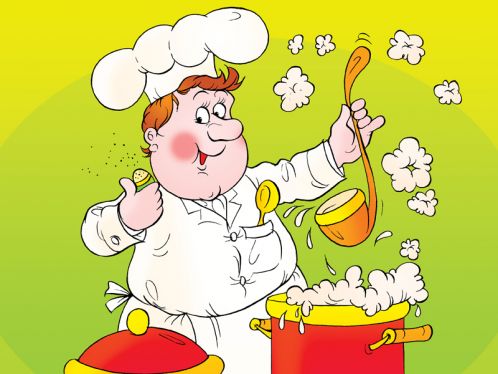  И                                           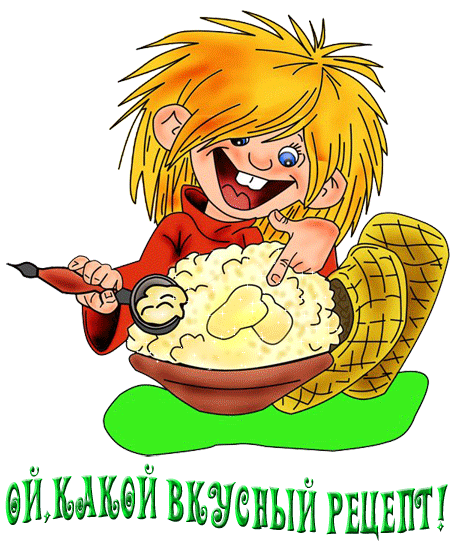 Выставка по проекту «Каша – матушка наша»Нет пищи крашепростой русской каши!